22 février 2018Solide performance pour l'exercice 2017Henkel enregistre des ventes et des bénéfices recordsLes ventes atteignent 20 029 millions d’EUR, dépassant ainsi pour la première fois la barre des 20 milliards d’EUR : croissance nominale +7,0 %, croissance organique  +3,1 %Nouveau record pour la marge EBIT* : +40 points de base à 17,3 % Résultat par action préférentielle* : +9,1 % à 5,85 EUR, plus haut niveau jamais atteintDividendes** records : +10,5 % à 1,79 EUR par action préférentielleProgrès significatifs dans la mise en œuvre des initiatives stratégiquesAmbition financière pour 2020 confirméeDüsseldorf – « 2017 a été une année de succès pour Henkel. Malgré un environnement de marché difficile et volatil, les ventes et les bénéfices sont à des niveaux records et nous avons atteint nos objectifs financiers pour l'exercice. Ces bonnes performances ont été portées par l’engagement et la passion de notre équipe mondiale. Pour la première fois, le chiffre d'affaires annuel a dépassé 20 milliards d’EUR. Nous avons également enregistré des marges records, et le résultat par action est à son plus haut niveau – conformément à notre engagement de réaliser de façon durable une croissance rentable », a déclaré Hans Van Bylen, Président du Comité de Direction de Henkel. « L’accent a été mis sur la mise en œuvre de nos priorités stratégiques, et nous avons fait des progrès significatifs avec de nombreux projets et initiatives clés. Nous avons également réalisé au cours de l’année plusieurs acquisitions intéressantes qui viennent compléter et renforcer notre portefeuille. »Perspectives pour 2018Sur la base des bonnes performances de 2017 et des progrès significatifs réalisés dans l’implémentation des priorités stratégiques, Henkel a confirmé à nouveau son ambition financière pour 2020 – croissance organique des ventes comprise entre 2 et 4 %, hausse continue de la marge EBIT ajustée et progression du résultat ajusté par action préférentielle (EPS) comprise entre 7 et 9 % – et a établi ses perspectives pour 2018.Pour l’exercice 2018, Henkel s'attend à une croissance des ventes organiques comprise entre 2 et 4 %, et chaque secteur d'activité devrait se situer dans cet intervalle. En ce qui concerne la rentabilité des ventes ajustée (EBIT), Henkel s’attend à ce qu’elle augmente et dépasse 17,5 % grâce à la contribution des trois secteurs d’activité. Tenant compte des incertitudes sur les marchés des changes, et notamment de la tendance du dollar américain, Henkel table sur une augmentation des bénéfices ajustés par action préférentielle en euros comprise entre 5 et 8 %. « À l’avenir, nous allons continuer à nous concentrer sur la réalisation d’une croissance profitable sur le long terme avec des rendements attractifs. Nous nous engageons à réaliser notre ambition financière pour 2020 », indique Hans Van Bylen. Développement des ventes et des bénéfices 2017Atteignant 20 029 millions d’EUR, les ventes ont dépassé pour la première fois 20 milliards d’EUR et ont augmenté de 7 % au cours de l’exercice 2017. La fluctuation des taux de change a eu globalement un effet négatif de 2,0 % sur les ventes. Les acquisitions et les désinvestissements ont contribué à la croissance des ventes à hauteur de 5,9 %. Organiquement, c'est-à-dire après ajustement des effets liés aux opérations de change, aux acquisitions/désinvestissements, Henkel a enregistré une solide croissance de 3,1 %. Cette amélioration correspond aux orientations pour l’année entière, qui prévoyaient une croissance organique des ventes comprise entre 2 et 4 %.Le secteur d'activité Adhesive Technologies a très fortement augmenté ses ventes, avec une croissance organique de 5,0 %. Le secteur d'activité Beauty Care a lui aussi progressé, avec une croissance organique de 0,5 %. Le secteur d'activité Laundry & Home Care a également enregistré une bonne croissance organique, à hauteur de 2 %.Les marchés émergents ont une fois encore réalisé une contribution à la croissance organique du Groupe supérieure à la moyenne, avec une très forte augmentation de 5,3 %. Les marchés matures ont enregistré quant à eux une croissance organique positive de 1,5 %.Organiquement, les ventes ont augmenté dans toutes les régions. En Europe de l’Ouest, les ventes organiques ont connu une évolution positive. En Europe de l'Est, les ventes ont organiquement progressé de 6,0 %. La région Afrique/Moyen-Orient a enregistré une croissance organique des ventes de 1,7 %. Les ventes ont également progressé organiquement de 3 % en Amérique du Nord. L’Amérique latine a réalisé une croissance organique des ventes de 4,4 %, et dans la région Asie-Pacifique les ventes ont organiquement augmenté de 5,9 %. Le résultat d'exploitation ajusté (EBIT) s’est amélioré de 9,1 %, passant de 3 172 millions d'EUR à 3 461 millions d'EUR. Les trois secteurs d'activité y ont contribué.La rentabilité des ventes ajustée (marge EBIT) s'est accrue de 0,4 point pour s’établir à 17,3 %. Cela correspond aux prévisions sur l’année complète qui tablaient sur une augmentation à plus de 17 % Le résultat financier est de -51 millions d'EUR, contre -33 millions d'EUR en 2016. Cela est dû aux coûts financiers des acquisitions conclues au cours des exercices 2016 et 2017.Le bénéfice net annuel ajusté après déduction des participations minoritaires s'est amélioré de 9,1 %, passant à 2 534 millions d'EUR (année précédente : 2 323 millions d'EUR). Le résultat par action préférentielle après ajustement (EPS) a progressé de 9,1 %, passant de 5,36 EUR à 5,85 EUR, en ligne avec les orientations pour 2017, qui prévoyaient une croissance de l’EPS autour de 9 %.Le Comité de Direction, le Conseil de surveillance et le Comité des actionnaires proposeront à l'Assemblée générale du 9 avril 2018 d'augmenter le dividende par action préférentielle de 10,5 % à 1,79 EUR (année précédente : 1,62 EUR). Le dividende par action ordinaire est proposé à 1,77 EUR, soit une augmentation de 10,6 % par rapport à l’année précédente (1,60 EUR). Cela serait le plus haut dividende de l’histoire de l’entreprise et la part de versement s’élèverait à 30,7 %. Cela correspond à l’objectif de Henkel, qui visait un taux de versement compris entre 25 et 35 %. Le rapport du fonds de roulement net et des ventes s'est amélioré de 1,3 point par rapport à l’année précédente, passant à 4,8 %.La position financière nette au 31 décembre 2017 s'établissait à -3 225 millions d'EUR (31 décembre 2016 : -2 301 millions d'EUR). L'évolution par rapport à la fin de l'année précédente est principalement due aux paiements des acquisitions.Développement des secteurs d'activitéLe secteur d'activité Adhesive Technologies a réalisé une solide croissance organique des ventes de 5,0 % au cours de l’exercice 2017. En valeur nominale, les ventes ont augmenté de 4,8 % pour passer à 9 387 millions d'EUR. Le résultat d'exploitation ajusté a augmenté de 6,4 % à 1 734 millions d'EUR. La rentabilité des ventes ajustée a enregistré une forte hausse et s'est établie à 18,5 %, ce qui représente un nouveau record.Le secteur d'activité Beauty Care a réalisé une croissance organique des ventes positive de 0,5 % au cours de l’exercice 2017. En valeur nominale, les ventes ont augmenté de 0,8 %, pour passer à 3 868 millions d'EUR. Le résultat d'exploitation ajusté a augmenté de 2,7 % à 665 millions d'EUR. La rentabilité des ventes ajustée a enregistré une forte hausse pour atteindre un nouveau record : 17,2 %.Le secteur d'activité Laundry & Home Care a réalisé une bonne croissance organique des ventes de 2,0 % au cours de l’exercice 2017. En valeur nominale, les ventes ont augmenté de 14,8 %, pour passer à 6 651 millions d'EUR. Le résultat d'exploitation ajusté a augmenté de 17,0 % à 1 170 millions d'EUR. La rentabilité des ventes ajustée a enregistré une forte hausse et s'est établie à 17,6 %, ce qui représente un nouveau record. L'acquisition de The Sun Products Corporation a contribué de manière significative à cette augmentation du chiffre d'affaires et du résultat d'exploitation.Henkel 2020+ : des progrès significatifs en 2017« Jusqu’en 2020 et au-delà, nous allons tout mettre en œuvre pour réaliser les fortes ambitions de Henkel. Nous voulons que notre entreprise génère une croissance profitable durable et être encore plus orienté clients, innovant, agile et digital », a déclaré Hans Van Bylen, Président du Comité de Direction de Henkel.Pour ce faire, nous avons défini quatre priorités stratégiques : stimuler la croissance, accélérer la digitalisation, renforcer l'agilité et investir dans la croissance. Au cours de l’exercice 2017, Henkel a réalisé d’importants progrès dans leur mise en œuvre.Pour stimuler la croissance, Henkel a efficacement renforcé son engagement auprès des clients et des consommateurs à tous les niveaux. Dans le secteur d’activité Adhesive Technologies, Henkel applique d’ambitieuses feuilles de route auprès de 100 principaux clients, afin d’accélérer la croissance grâce à des solutions sur-mesure. Dans le secteur des biens de grande consommation, Henkel déploie son programme digital “Connect2Consumer” pour créer des innovations et des services adaptés aux attentes des consommateurs. Henkel va également continuer à faire progresser ses marques fortes et ses technologies innovantes. Dans le secteur Adhesive Technologies, les bonnes performances constatées ont été obtenues grâce à des solutions à fort impact et de grande qualité proposées sur des marchés dynamiques tels que l’électronique grand public et l’automobile, sans oublier l’industrie générale. Dans le secteur Beauty Care, les innovations en matière de produits de coloration et de coiffage ont entraîné la croissance et des gains de parts de marché. Sur le marché des professionnels de la coiffure aux États-Unis, Henkel a lancé avec succès sa première marque d’influenceur #mydentity. Le secteur d’activité Laundry & Home Care a élargi son portefeuille grâce à des innovations dans des catégories porteuses telles que les détergents spéciaux et les produits d’entretien des toilettes. Après l’acquisition de Sun Products, le secteur Laundry & Home Care nord-américain a enregistré de très bons résultats en 2017. Henkel a aussi conclu plusieurs acquisitions très positives en 2017, pour une valeur totale d’environ 2 milliards d’EUR. Ces nouvelles acquisitions viendront compléter notre portefeuille et renforcer notre compétitivité sur les marchés de l’industrie et des biens de grande consommation.Henkel développe également de nouvelles sources de croissance par le biais d’investissements et de coopération dans des services et technologies numériques, notamment dans le domaine de l’impression 3D et des modèles commerciaux innovants au service des consommateurs.Dans le cadre de sa priorité stratégique Accélérer la digitalisation, Henkel renforce la place du digital dans les interactions avec les clients, les consommateurs, les partenaires et les fournisseurs tout au long de la chaîne de valeur. Les ventes portées par le numérique ont connu une croissance à deux chiffres dans tous les secteurs d’activité. Henkel investit dans l’Industrie 4.0, en mettant en œuvre des concepts intelligents dans les usines et en renforçant la place du numérique dans la chaîne d’approvisionnement mondiale intégrée. Pour renforcer les compétences digitales des équipes, des programmes spécifiques de formation et d’évolution professionnelle ont été déployés. Le « Chief Digital Officer », nouvellement nommé, a mis en place une organisation dont le but est de soutenir la transformation numérique dans tous les secteurs d’activité. Henkelx sera la nouvelle plate-forme rassemblant les réseaux internes et externes et favorisant la collaboration, les nouveaux modes de participation numérique et les nouvelles méthodes de travail.Pour devenir une organisation plus agile, Henkel renforce l’esprit entrepreneurial de des équipes, en proposant des modèles commerciaux plus souples qui s’adaptent davantage aux marchés dynamiques. Dans le secteur Adhesive Technologies, 28 comité de pilotage en contact avec les clients ont pour objectif de renforcer la collaboration avec ces derniers. Henkel poursuit également l’optimisation des workflows et des processus, pour gagner en rapidité et en flexibilité. Dans le cadre de l’initiative Fastest-Time-To-Market, les délais de mise sur le marché ont été réduits et les lancements sur les nouveaux marchés se font plus rapidement.Toutes les initiatives visant à investir dans la croissance sont en bonne voie pour réaliser les bénéfices prévus : d’ici 2020, elles devraient générer plus de 500 millions d’EUR de gains d’efficacité chaque année.Le programme ONE!ViEW améliore l’efficacité en optimisant la gestion des coûts et en favorisant la transparence à l’échelle mondiale. Le modèle ONE!GSC facilite l’intégration de la chaîne d’approvisionnement mondial de Henkel dans tous les secteurs d’activité. Henkel a aussi mis en place un système de gestion des revenus nets dans tous les secteurs d’activité et renforce l’efficacité des structures, notamment en adoptant par exemple de nouvelles approches mettant l’accent sur l’automatisation et la robotique dans ses centres de services partagés.Ce communiqué de presse en français est une traduction de la version originale.A propos de HenkelHenkel est présent dans le monde entier avec un portefeuille d’activités diversifié et bien équilibré. L'entreprise détient des positions mondiales fortes dans ses trois secteurs, auprès des industriels comme des consommateurs, grâce à ses marques puissantes, ses innovations et ses technologies. Le secteur Adhesive Technologies est leader mondial des adhésifs – sur tous ses segments industriels dans le monde. Avec ses activités Laundry & Home Care et Beauty Care, Henkel détient des positions de leader sur un grand nombre de marchés et de catégories dans le monde. Créé en 1876, Henkel s'appuie sur plus de 140 ans de réussite. Henkel emploie plus de 53 000 personnes à travers le monde – une équipe passionnée, riche de sa grande diversité, unie par une culture forte, la volonté de créer ensemble de la valeur durable et des valeurs d’entreprise partagées. Reconnu comme un leader en matière de développement durable, Henkel détient des positions de premier plan dans différents classements et indices internationaux. Les actions préférentielles Henkel sont listées à l’indice boursier allemand DAX. Pour en savoir plus, rendez-vous sur www.henkel.fr. Ce document contient des prévisions fondées sur les estimations et suppositions établies par la direction d’entreprise de Henkel AG & Co. KGaA. Les prévisions sont caractérisées par l’emploi de termes tels que attendre, avoir l’intention, planning, prédiction, supposer, croire, estimer, anticiper, prévoir, etc. De telles affirmations ne doivent pas être conçues comme une quelconque garantie que ces prévisions vont se réaliser. La performance et les résultats futurs effectivement réalisés par Henkel AG & Co. KGaA et ses filiales comportent de nombreux risques et incertitudes et peuvent par conséquent diverger sensiblement des prévisions initiales. Nombre de ces facteurs échappent au contrôle direct de Henkel et ne peuvent être évalués avec précision à l’avance, à commencer par l’environnement économique futur, et les actions des concurrents et d’autres acteurs impliqués sur les marchés. Henkel n’a pas l’intention de mettre à jour les prévisions et ne le fera jamais.Contacts presseLe rapport annuel 2017, des informations complémentaires et des documents additionnels sont disponibles sur :www.henkel.com/presswww.henkel.com/ir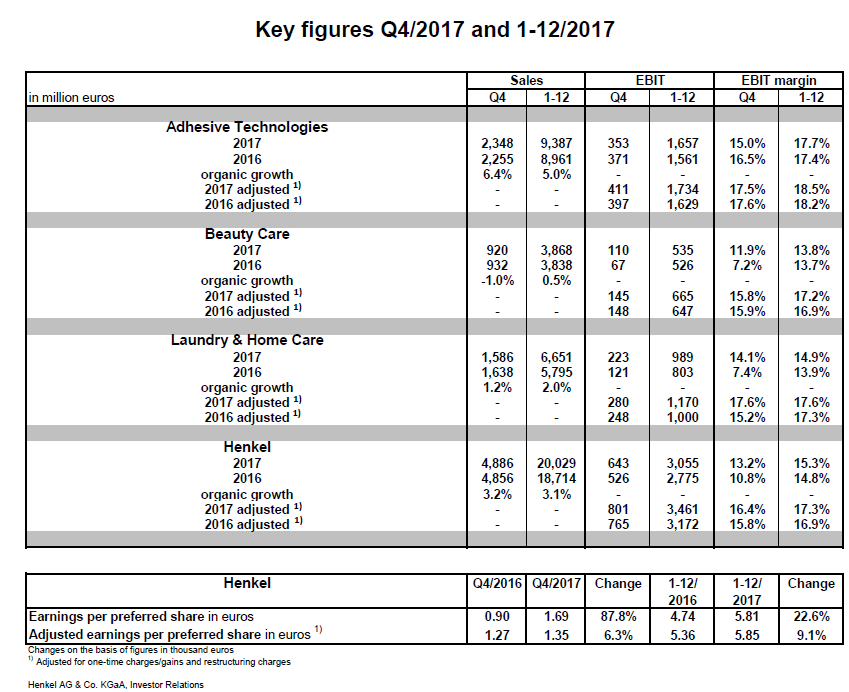 Henkel
Stéphanie Coignard
Tél : 01 46 84 92 23
stephanie.coignard@henkel.comAgence Burson Marsteller i&e
Paolo Ghilardi
Tél : 01 56 03 12 14
paolo.ghilardi@bm.com